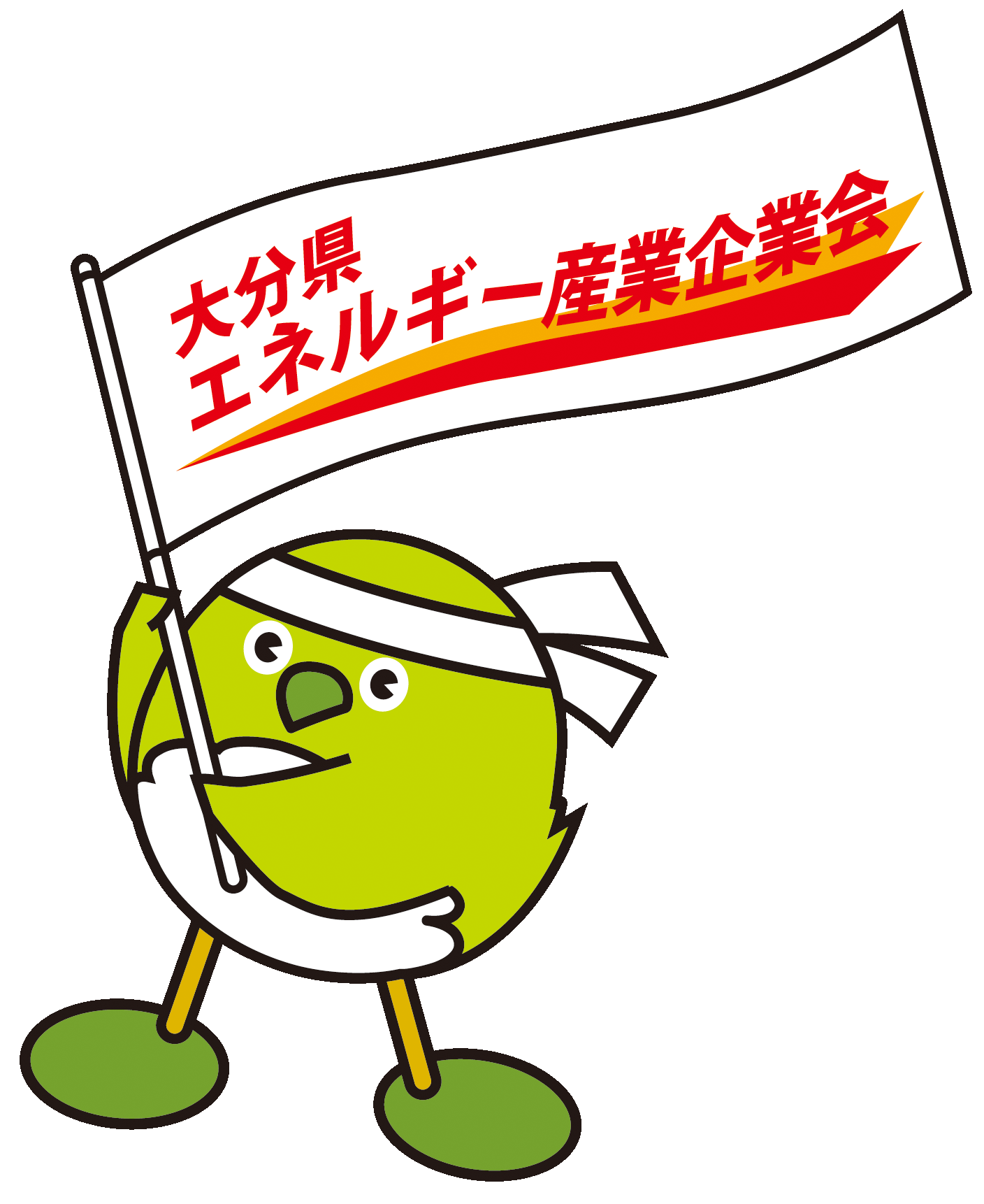 経済産業省、環境省等では、省エネの推進を目的として、事業者向けに省エネ効果の高い設備の更新等に対して支援しています。大分県エネルギー産業企業会では、この補助金を県内事業者の皆様に積極的に活用してもらうため、県内５地域にて省エネ補助金活用セミナーを開催します。少人数でのセミナーのため、お気軽にご相談頂けます。皆様のご参加をお待ちしております！こちらの機器の買い替えを検討されている方、補助金申請も検討してみませんか？【申込方法】　≪申込期限：　３月６日（金）≫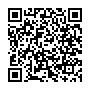 　①FAXでお申し込みの方　→下記申込書に必要事項をご記入ください。(FAX：097-506-1753）　②オンラインでお申し込みの方　　　企業会ホームページ（http://oita-energy.jp/）→「お知らせ」からオンライン申込フォームに　　　ご入力下さい。　　　　 　　　※ 右記ＱＲコードから申込フォームに直接アクセスできます ⇒企業名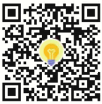 所属・職氏名氏名参加セミナーを記入して下さい参加者１第 　　回参加者２第　 　回電話番号e-mail